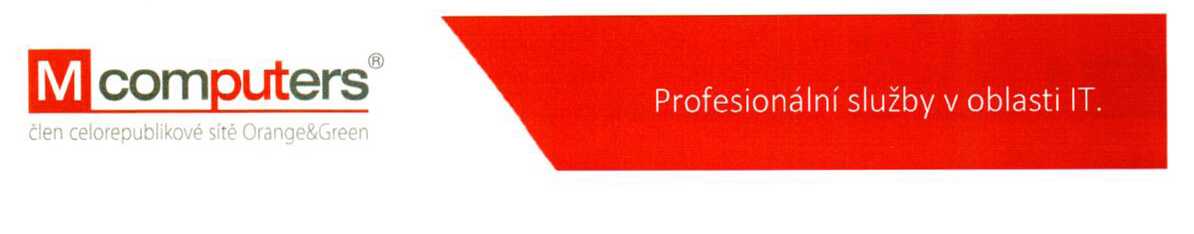 Krajské státní zastupitelství v Brně Mozartova 3 601 52 BrnoV Brně dne 7. května 2018Potvrzení přijetí objednávkyPotvrzujeme přijetí Vaší objednávky doručené dne 4. května 2018, vytvořené na základě rámcové smlouvy „Dodávky diskových polí pro resort justice" č.j. 18/2017-OI-SML, číslo smlouvy 57/2017-MSP-CES na2 ks základního diskového pole,-	24 ks pevného disku C (6TB) ŠATA,v celkové hodnotě 532.162,84 Kč vč. DPH.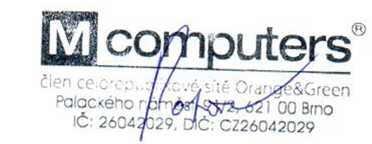 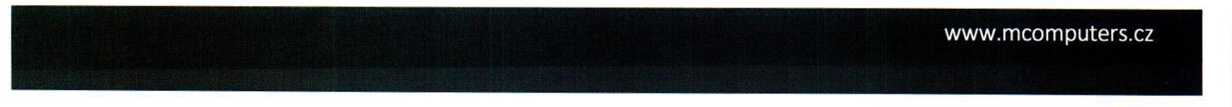 